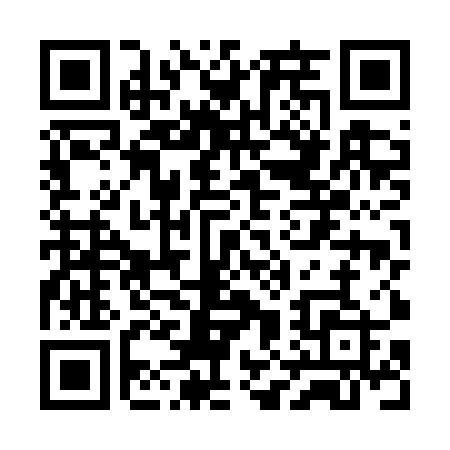 Prayer times for Biruliskiai, LithuaniaWed 1 May 2024 - Fri 31 May 2024High Latitude Method: Angle Based RulePrayer Calculation Method: Muslim World LeagueAsar Calculation Method: HanafiPrayer times provided by https://www.salahtimes.comDateDayFajrSunriseDhuhrAsrMaghribIsha1Wed3:065:431:216:329:0011:282Thu3:055:411:216:339:0211:293Fri3:045:391:216:349:0411:304Sat3:045:371:216:369:0611:305Sun3:035:351:216:379:0711:316Mon3:025:331:216:389:0911:327Tue3:015:311:216:399:1111:338Wed3:005:291:206:409:1311:349Thu2:595:271:206:419:1511:3410Fri2:595:251:206:429:1711:3511Sat2:585:231:206:439:1911:3612Sun2:575:211:206:449:2011:3713Mon2:565:191:206:459:2211:3714Tue2:565:181:206:469:2411:3815Wed2:555:161:206:489:2611:3916Thu2:545:141:206:499:2711:4017Fri2:545:131:206:509:2911:4018Sat2:535:111:206:509:3111:4119Sun2:525:091:216:519:3311:4220Mon2:525:081:216:529:3411:4321Tue2:515:061:216:539:3611:4322Wed2:515:051:216:549:3711:4423Thu2:505:031:216:559:3911:4524Fri2:505:021:216:569:4111:4625Sat2:495:011:216:579:4211:4626Sun2:494:591:216:589:4411:4727Mon2:484:581:216:599:4511:4828Tue2:484:571:216:599:4611:4829Wed2:474:561:217:009:4811:4930Thu2:474:551:227:019:4911:5031Fri2:474:541:227:029:5111:50